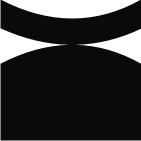 5th INTERNATIONAL PRINTMAKING TRIENNIAL OF ULUS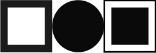 У Л У СAPPLICATION FORMBy completing this application, I, ........................................................................ confirm that I have read, understood and accepted the above rules. First Name:Last Name:Date of Birth:Postal Address Country:Phone:E-mail:Website:CV:*Please enclose a CV on a separate sheet of paperArtwork Title: Techniques used: Size: Year:Please return my work                         I am donating this artwork